Script[The World’s English Mania]Jay Walker : Let’s talk about manias. Let’s start with Beatle mania : hysterical teenagers, crying, screaming, pandemonium. Sports mania : deafening crowds, all for one idea – get the ball in the net. Okay, religious mania : there’s rapture, there’s weeping, there’s vision. Manias can be good. Manias can be alarming. Or manias can be deadly.The world has a new mania. A mania for learning English. Listen as Chinese students practice their English by screaming it. Teacher : …change my life !Students : I will change my life.Teacher : I don’t want to let my parents down.Students : I don’t want to let my parents down.Teacher : I don’t ever want to let my country down.Students : I don’t ever want to let my country down.Teacher : Most importantly …Students : Most importantly…Teacher : I don’t want to let myself down. Students : I don’t want to let myself down.How many people are trying to learn English worldwide ?Two billion of them.Vocabulary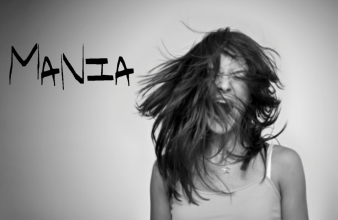 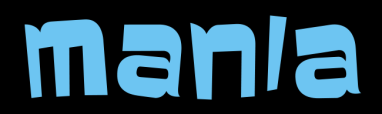 The world’s English maniaRead each sentence below. Fill-in the blank with a vocabulary word from the word box.The noise of the machine was _____________________.I do not _________ over his death.He had a __________ for fast cars.She was very ______________ and attended church regularly.The ___________________ girl was unable to stop her violent laughing.*AnswerVocabularyThe world’s English maniaRead each sentence below. Fill-in the blank with a vocabulary word from the word box.The noise of the machine was deafening.I do not weep over his death.He had a mania for fast cars.She was very religious and attended church regularly.The hysterical girl was unable to stop her violent laughing.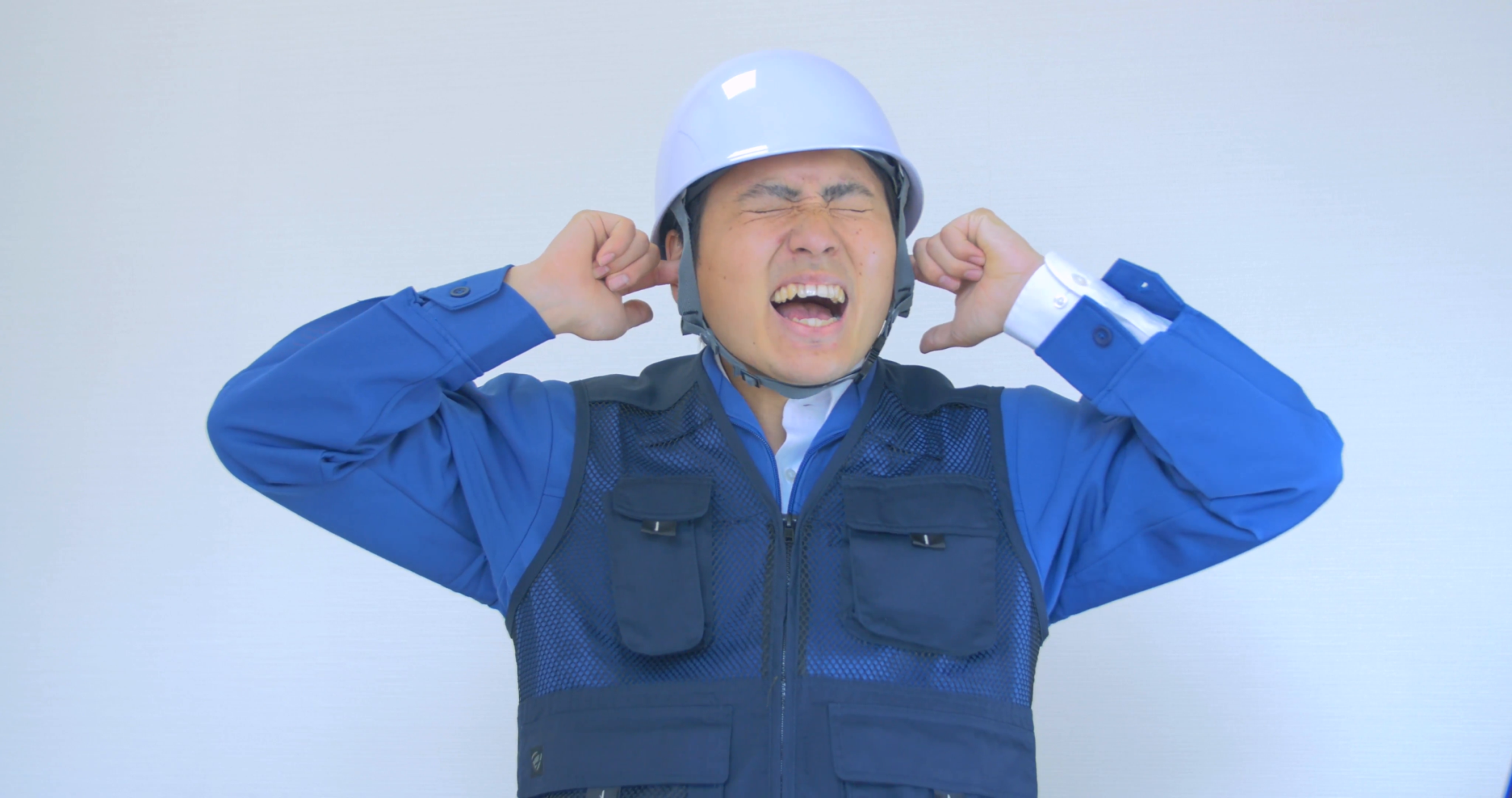 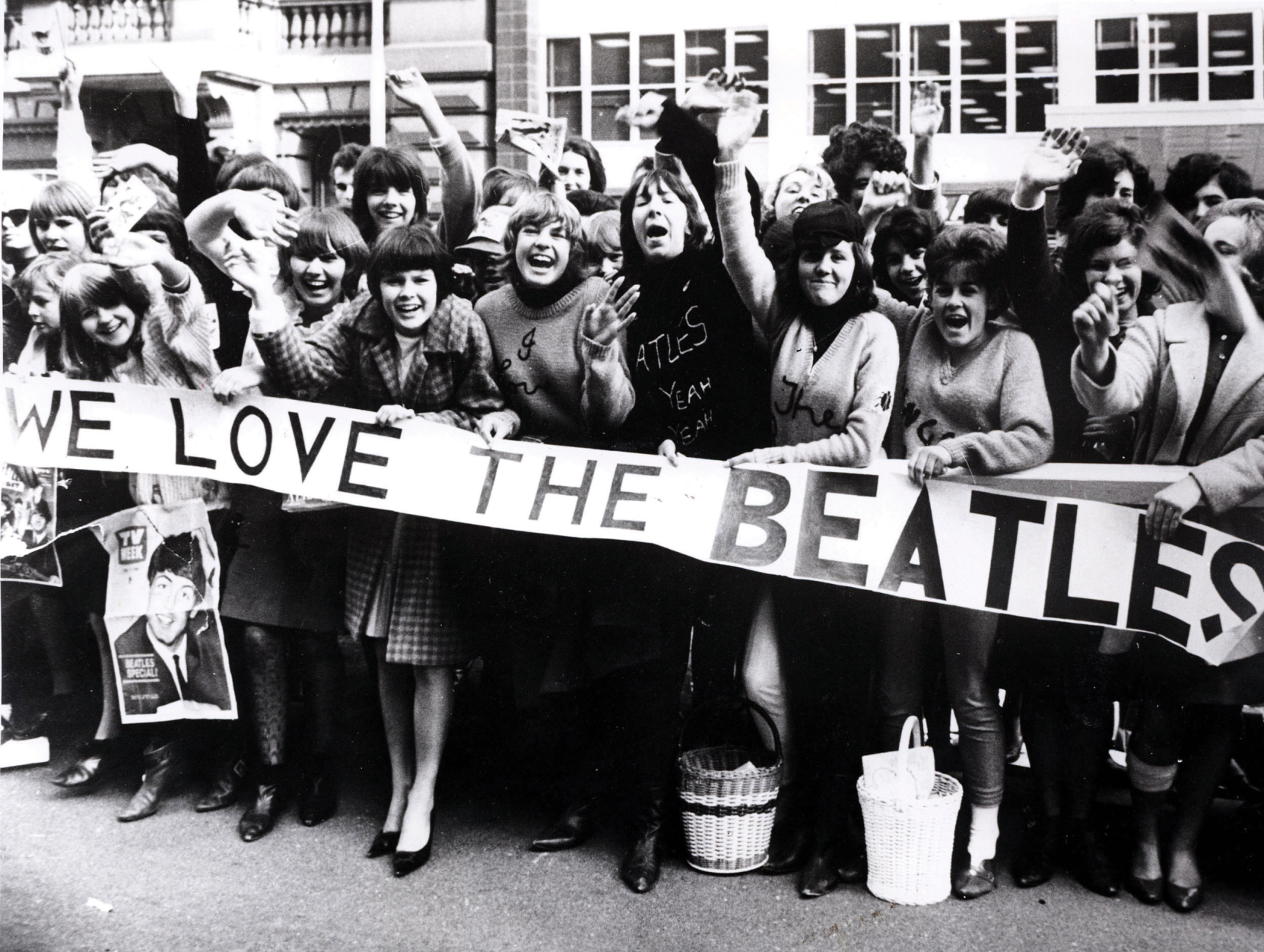 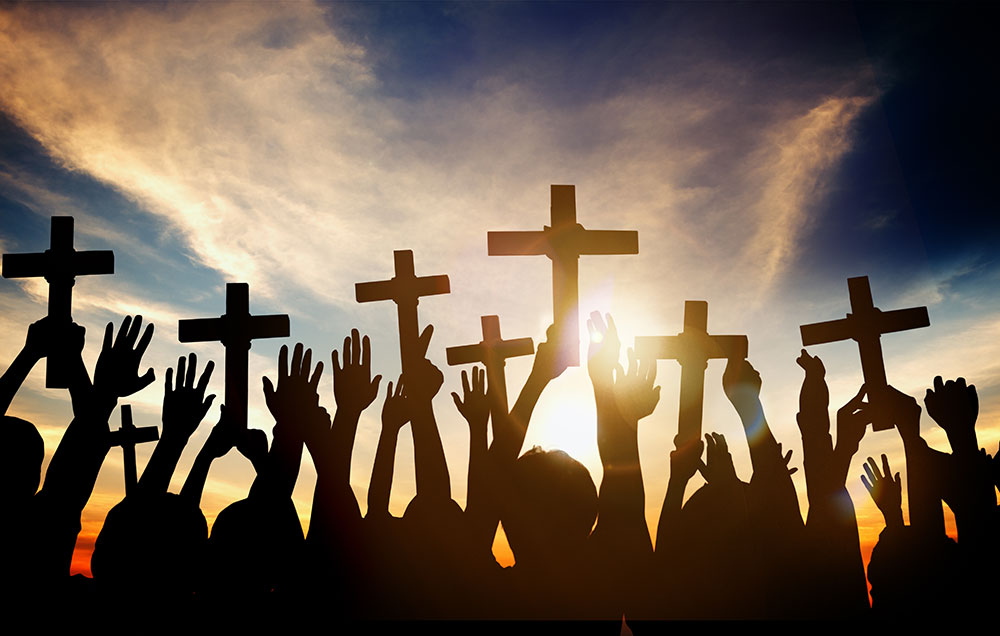 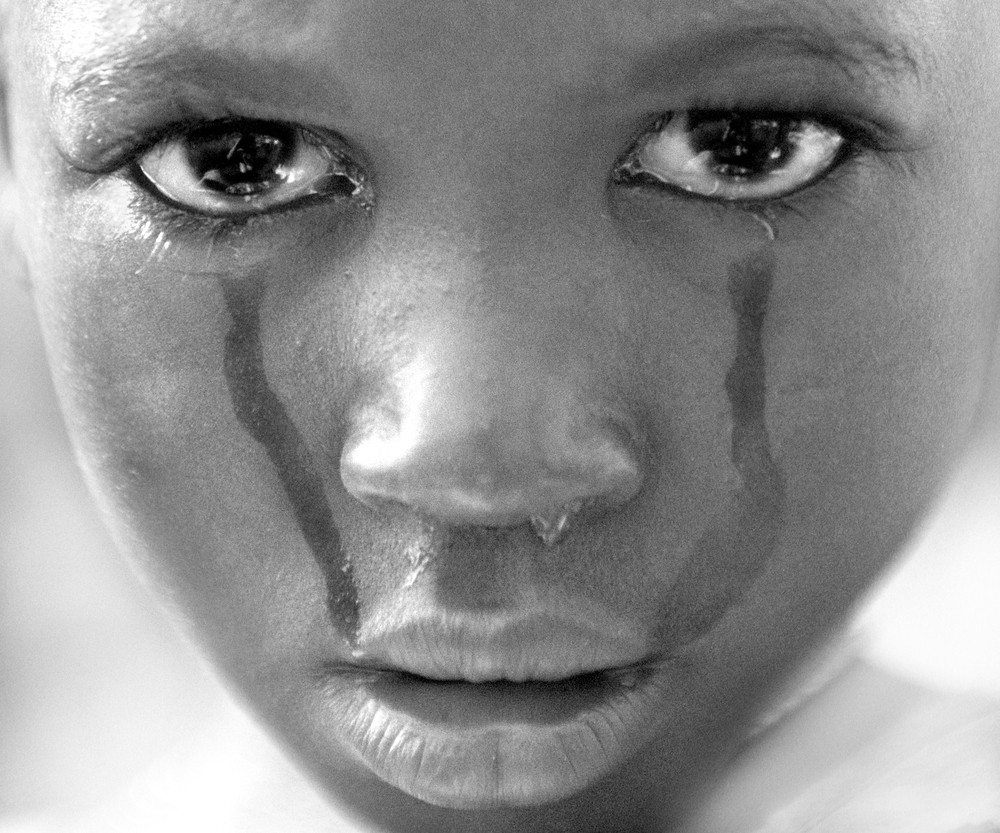 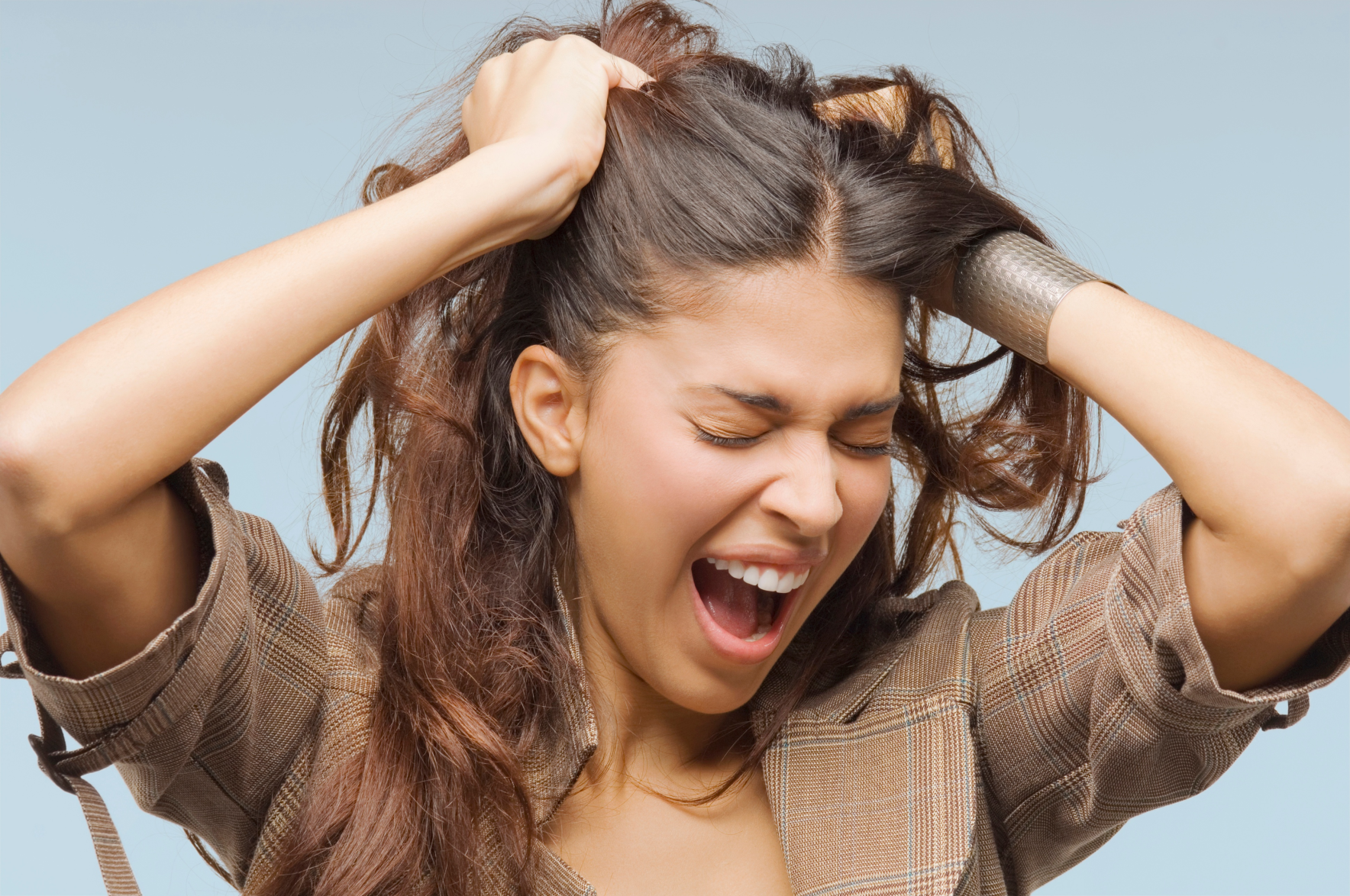 Dictation[The World’s English Mania]Jay Walker : _____ _____ _______ manias. _____ ______ with Beatle mania : hysterical teenagers, crying, screaming, pandemonium. Sports mania : ___________ _________, all for one idea – _____ _____ _____ ___ ____ ____. Okay, __________ mania : there’s __________, there’s __________, there’s __________. Manias _____ ____ _______. Manias _____ ____ _______. Or manias _____ ____ _______.The world _____ ___ ____ _______. A mania _____ ____ _______. Listen ____ _______ ______ _______ their English ___ ________ it. Teacher : …change my life !Students : I will change my life.Teacher : I don’t want to let my parents down.Students : I don’t want to let my parents down.Teacher : I don’t ever want to let my country down.Students : I don’t ever want to let my country down.Teacher : Most importantly …Students : Most importantly…Teacher : I don’t want to let myself down. Students : I don’t want to let myself down.________ ________ people _____ ________ ___ ________ English _____________ ?______ _______ ____ them. Dictation-Answer[The World’s English Mania]Jay Walker : Let’s talk about manias. Let’s start with Beatle mania : hysterical teenagers, crying, screaming, pandemonium. Sports mania : deafening crowds, all for one idea – get the ball in the net. Okay, religious mania : there’s rapture, there’s weeping, there’s vision. Manias can be good. Manias can be alarming. Or manias can be deadly.The world has a new mania. A mania for learning English. Listen as Chinese students practice their English by screaming it. Teacher : …change my life !Students : I will change my life.Teacher : I don’t want to let my parents down.Students : I don’t want to let my parents down.Teacher : I don’t ever want to let my country down.Students : I don’t ever want to let my country down.Teacher : Most importantly …Students : Most importantly…Teacher : I don’t want to let myself down. Students : I don’t want to let myself down.How many people are trying to learn English worldwide ?Two billion of them.Matching WordsListen and write the right words．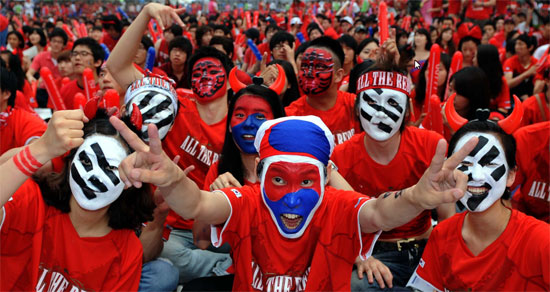 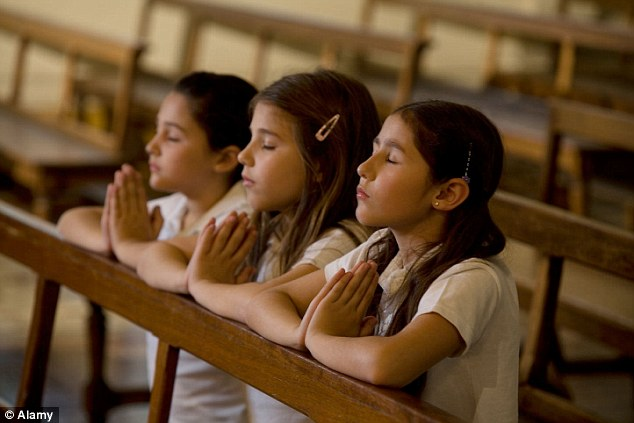 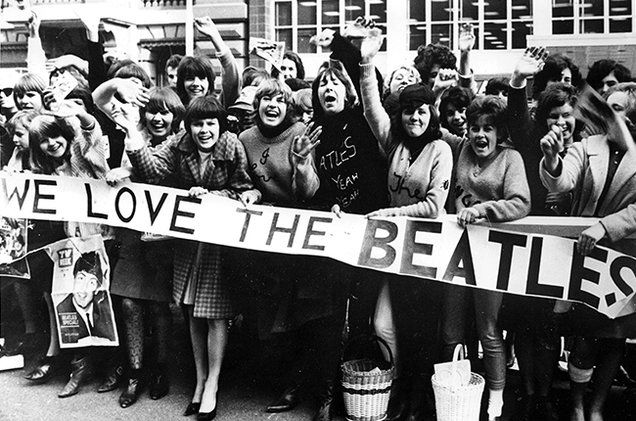 Matching WordsListen and write the right words．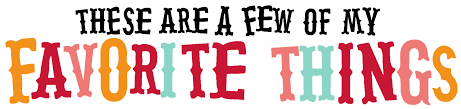 What are you crazy about?Draw what are you crazy about?What are you crazy about?              ______________________________ How much time do you spend doing this?              ______________________________How much do you enjoy doing this?             ______________________________　Share your ideas with classmates.Ｓｃｒｉｐｔ２How many people are trying to learn English worldwide? Two billion of them.Students: A t-shirt. A dress.Jay Walker: In Latin America, in India, in Southeast Asia, and most of all, in China. If you're a Chinese student, you start learning English in the third grade, by law. That's why this year, China will become the world's largest English-speaking country.Why English? In a single word: opportunity. Opportunity for a better life, a job, to be able to pay for school, or put better food on the table. Imagine a student taking a giant test for three full days. Her score on this one test literally determines her future. She studies 12 hours a day for three years to prepare. Twenty-five percent of her grade is based on English. It's called the gaokao, and 80 million high school Chinese students have already taken this grueling test. The intensity to learn English is almost unimaginable, unless you witness it.Teacher: Perfect! Students: Perfect!T: Perfect! S: Perfect!T: I want to speak perfect English!S: I want to speak perfect English!T: I want to speak ... S: I want to speak ...T: ... perfect English! S: ... perfect English!T (yelling more loudly): I want to change my life!S (yelling more loudly): I want to change my life!JW: So is English mania good or bad? Is English a tsunami, washing away other languages? Not likely. English is the world's second language. Your native language is your life. But with English you can become part of a wider conversation -- a global conversation about global problems, like climate change or poverty, or hunger or disease. The world has other universal languages. Mathematics is the language of science. Music is the language of emotions. And now English is becoming the language of problem-solving. Not because America is pushing it, but because the world is pulling it. So English mania is a turning point.Like the harnessing of electricity in our cities, or the fall of the Berlin Wall, English represents hope for a better future -- a future where the world has a common language to solve its common problems.Thank you very much.☐ Listening   ☐ Speaking   ☐ Reading   ☐ Grammar  ☐ WritingTopic:  The world’s English mania.Instructor:JenniferLevel: IntermediateStudents:10Length:30 MinutesMaterials:Worksheet -Pre Activity 1.Vocabulary (Making a sentence)-Main Activity 1.Matching words (Matching)                        2.Dictation-Post Activity 1.What are you crazy about(Speaking and writeing)Flashcard -Pre Activity 1.Vocabulary (Mania, Hysterical, Deafning, Religious, Weep)Aims:Main aim- Students will improve thire listening skills by doing the dictation.Secondary aim-1.Students will learn new words and make sentences by a vocabulary worksheet.  2.Students will listen and write the details of the lecture by filling the blanks in the worksheet.3.Students will think about what are they crazy about and share it by the worksheet.Personal aim- Want Students learn that there are various manias by lecture.Language Skills:Listening- Dictation and matching words.Speaking- Share their ideas after answering the questions in the post activityReading- Read script while fill in the blank.Writing- Answer the questions in the post activity.Language Systems:Phonology- contractions [Let’s, There’s, don’t]Lexis- Mania [Beatle mania, Sports mania, Religious mania]Grammar- Gerund [hysterical teenagers, crying, screaming, pandemonium]Function- Knowing many kinds of manias by listening Jay’s lecture.Discourse- Jay walker’s lecture.Assumptions:1 Students know Beatles.2 Students know what are they crazy about.3 Students know a few words that they can hear and write.Anticipated Errors and Solutions:If students need more time to finish the dictation.                                 > Give Students more time. If they still don’t try to guess it together.If students say the sound is too fast.                                 > Chunk the listening(Pause and play)If students make the sharing too short.                                 > Give more questions like “When did you like it?”References:https://goo.gl/7CU5vvLead-InLead-InLead-InLead-InMaterials: Materials: Materials: Materials: TimeSet UpStudent ActivityTeacher Talk2minsWhole classHello everyone, How are you?I have questions for you. What do you enjoy very much? What do you spend the most time on?(Elict students answers)Ok, today we will listen about many kind of manias.Pre-ActivityPre-ActivityPre-ActivityPre-ActivityMaterials:  1.Flashcard (Mania, Hysterical, Deafening, Religious, Weep)2.Worksheet (Vocabulary worksheet)               3.Computer and big screenMaterials:  1.Flashcard (Mania, Hysterical, Deafening, Religious, Weep)2.Worksheet (Vocabulary worksheet)               3.Computer and big screenMaterials:  1.Flashcard (Mania, Hysterical, Deafening, Religious, Weep)2.Worksheet (Vocabulary worksheet)               3.Computer and big screenMaterials:  1.Flashcard (Mania, Hysterical, Deafening, Religious, Weep)2.Worksheet (Vocabulary worksheet)               3.Computer and big screenTimeSet UpStudent ActivityTeacher Talk8minsWhole classIndividuallyVoacbulary(Show one flashcard -Mania)(Show each flashcard)(Distrubute the worksheet)T: Befor we listen, let’s learn some new vocabulary.T: What do you think of this picture?(Wait a moment for students to answer)T: The people in this picture are Beatles mania. What is a mania? (Wait a moment)Enjoying something very much and spending a lot of time.(T explains the meaning of each word)CCQ1.What is spending a lot of time in one? (Mania)(T ask CCQ of each words)T: Now, we are going to making a sentence.InstructionT: Fill in the blank with a word from the wordbox and make a right sentences.CCQ1.What to put in the blank? (a word from the word box)2Are you working alone? (Yes).Main ActivityMain ActivityMain ActivityMain ActivityMaterials: 1.Worksheet (Matching words, Dictation) 2.Video (The world’s English mania)                   3.Script                  4.Computer and big screenMaterials: 1.Worksheet (Matching words, Dictation) 2.Video (The world’s English mania)                   3.Script                  4.Computer and big screenMaterials: 1.Worksheet (Matching words, Dictation) 2.Video (The world’s English mania)                   3.Script                  4.Computer and big screenMaterials: 1.Worksheet (Matching words, Dictation) 2.Video (The world’s English mania)                   3.Script                  4.Computer and big screenTimeSet UpStudent ActivityTeacher Talk14minsWhole classIndividuallyWhole classIndividuallyIndividuallyWhole classMatching Manias(Distribute the worksheet)(Play the video  -1:40)Dictation(Distribute the worksheet)(Play the video)Let students write in the blabk.(Play the video again)T: Look at the worksheet. There are three pictures. What kind of pictures do you think? Let’s listen and guess what kind.And put the words you hear under the right picture. CCQ1.What should Ss put under the picture?2.How many pictures do you have on your worksheet?T: Do you want to listen again? Yes- Have them listen on more time     No- Have them share the answer.T: What kind of mania is picture 1?(same for picture 2&3)T: What do the manias generally look like?    -Simply talk Ss’s thoughtsT: Now, listen again and write the correct word in the blank.CCQ1.What’s in the blank? (The corect word)T: Listen to lecture one more time.Do you want to listen again? Yes- Have them listen on more time     No- Have them share the answer.T: Listen to each sentence, and let’s try to guess the answer. If students can not answer a lot let them hera it again and try to guss it together.Post ActivityPost ActivityPost ActivityPost ActivityMaterials: 1. Worksheet (What are you crazy about?)Materials: 1. Worksheet (What are you crazy about?)Materials: 1. Worksheet (What are you crazy about?)Materials: 1. Worksheet (What are you crazy about?)TimeSet UpStudent ActivityTeacher Talk6minsWhole classIndividuallyWhole classWhat are you crazy about?(Distribute the worksheet)(Share students’s ideas)Conclude lessonT: Now, we think about what each person is mania about.T: First draw what do you mania about in the square and answer the questions below.T: OK, Let’s share your ideas. What do you mania about? T: Did you have fun? What did you learn? (Elicit what students learned today)Great job today!Have a nice weekend.SOS ActivitySOS ActivitySOS ActivitySOS ActivityMaterials: 1.Script (Following script)                 2.Computer and bing screenMaterials: 1.Script (Following script)                 2.Computer and bing screenMaterials: 1.Script (Following script)                 2.Computer and bing screenMaterials: 1.Script (Following script)                 2.Computer and bing screenTimeSet UpStudent ActivityTeacher Talk3minsWhole classWharch the follwing video(Distribute the worksheet)(If students finish their tasks earlier than anticipated)T: Put your pens down and watching the following video. Here is script. But do not read the script, let’s hear it.Religious  hysterical  weep  deafening  maniareligious  hysterical  weep  deafening  maniaHysterical     screaming     pandemonium     deafening     religious     rapture     weeping     vision     teenagers   cryingHysterical     screaming     pandemonium     deafening     religious     rapture     weeping     vision     teenagers   crying